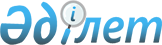 Об установлении право ограниченного целевого землепользования (публичный сервитут) акционерному обществу "Казахтелеком"Решение акима Адаевского сельского округа Камыстинского района Костанайской области от 9 ноября 2023 года № 10.
      В соответствии со статьей 19, пунктом 4 статьи 69 Земельного кодекса Республики Казахстан, статьей 35 Закона Республики Казахстан "О местном государственном управлении и самоуправлении в Республике Казахстан", аким Адаевского сельского округа РЕШИЛ:
      1.  Установить акционерному обществу "Казахтелеком" право ограниченного целевого землепользования (публичный сервитут) на земельный участок, сроком на 1 год, общей площадью 0,2320 гектар, расположенный по адресу Костанайская область Камыстинский район с. Адаевка: улица Школьная – 0,2320 гектар для прокладки обслуживания и эксплуатации волоконно-оптической линии связи по объекту "Строительство волоконно-оптической линии связи для сегмента В2G Костанайская область".
      Сноска. Пункт 1 – в редакции решения акима Адаевского сельского округа Камыстинского района Костанайской области от 27.02.2024 № 2 (вводится в действие со дня его первого официального опубликования).


      2. Государственному учреждению "Аппарат акима Адаевского сельского округа акимата Камыстинского района" в установленном законодательством Республики Казахстан порядке обеспечить:
      1) в течение пяти календарных дней со дня подписания настоящего решения направление его копии электронном виде на казахском и русском языках в филиал Республиканское государственное предприятие на праве хозяйственного ведения "Институт законодательства и правовой информации Республики Казахстан" Министерства юстиции Республики Казахстан по Костанайской области для официального опубликования и включения в Эталонный контрольный банк нормативных правовых актов Республики Казахстан;
      2) размещение настоящего решения на интернет - ресурсе акимата Камыстинского района после его официального опубликования.
      3. Контроль за исполнением настоящего решения оставляю за собой.
      4. Настоящее решение вводится в действие со дня его первого официального опубликования.
					© 2012. РГП на ПХВ «Институт законодательства и правовой информации Республики Казахстан» Министерства юстиции Республики Казахстан
				
      Исполняющий обязанности акима Адаевского сельского округа 

Б. Космухамбетова
